тридцать восьмая очередная сессия четвертого созываРЕШЕНИЕ                                                                                             ЧЕЧИМот 21.03.  2023  г.                                                                                    № 38-12с. ОнгудайО награждении медалью«За заслуги перед Онгудайским район»В соответствии с п.1.4 Положения о медали «За заслуги перед Онгудайским районом» от 28.12.2011 г.№30-8, заключения наградной комиссии, Совет депутатов района (аймака)РЕШИЛ:1.За выдающийся вклад в развитие и процветание Онгудайского района, наградить медалью «За заслуги перед Онгудайским районом», в честь 70-летнего юбилея наградить медалью «За заслуги перед Онгудайским районом»:-Мамыева Виталия Челкановича-Саламову Антонину Алексеевну2.За многолетний, добросовестный труд, безупречную работу и значительный вклад в развитие электросетевого комплекса Онгудайского района наградить медалью «За заслуги перед Онгудайским районом»:-Шнитова Владислава Борисовича3.Решение вступает со дня принятия, и подлежит опубликованию в районной газете «Ажуда»4. Контроль за исполнением настоящего решения возложить на постоянную комиссию по вопросам местного самоуправления правопорядка, СМИ (Бушулдаева К.Б.) Председатель Совета депутатов района (аймака)                                                                       	А.Ы.ТысовРоссийская Федерация Республика АлтайМуниципальное образование«Онгудайский район»Совет депутатов района (аймака)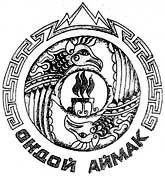 Россия ФедерациязыАлтай РеспубликаМуниципал тозолмо«Ондой аймак»Аймактын Депутаттар Соведи